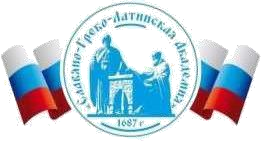 Автономная Некоммерческая Организация Высшего Образования«Славяно-Греко-Латинская Академия»Методические указанияпо выполнению практических работпо дисциплине Б1.В.01.04 Региональное планирование и прогнозированиедля студентов Москва, 2022Разработчик: Харченко Н.П., доцент кафедры менеджментаПроведена экспертиза РПУД.  Члены экспертной группы:Председатель:Панкратова О. В. - председатель УМК.Члены комиссии:Пучкова Е. Е. - член УМК, замдиректора по учебной работе;Воронцова Г.В. - член УМК, доцент кафедры менеджмента.Представитель организации-работодателя:Ларский Е.В. - главный менеджер по работе с ВУЗами и молодыми специалистами АО «КОНЦЕРН ЭНЕРГОМЕРА»Экспертное заключение: Экспертное заключение: фонд оценочных средств по дисциплине Б1.В.01.04 Региональное планирование и прогнозированиерекомендуется для оценки результатов обучения и уровня сформированности компетенций у обучающихся образовательной программы высшего образования по направлению подготовки 38.03.04 Государственное и муниципальное управление и  соответствует требованиям законодательства в области образования.Протокол заседания Учебно-методической комиссии от «22» апреля 2022 г. протокол № 5 СОДЕРЖАНИЕ Общая характеристика самостоятельной работы студента 	4 План-график выполнения самостоятельной работы 	4 Контрольные точки и виды отчетности по ним 	5 Методические указания по составлению глоссария по тексту 5 5. Методические рекомендации по подготовке к  практическим 6 занятиям 6. 	Список рекомендуемой литературы 	9 Предисловие Цель освоения дисциплины заключается в формировании у обучающихся методологических и организационных основ для построения и функционированию целостной системы регионального планирования и прогнозирования. Применение метода системного анализа к изучению данного курса определяет следующие его задачи: - получение студентами комплексного, системного представления о необходимости, сущности и содержании планирования и прогнозирования в условиях рынка; овладение студентами навыками разработки бизнес-планов, стратегических планов и др. внутрифирменных планов;  умение рассчитывать, анализировать и интерпретировать основные экономические показатели хозяйственной деятельности предприятия, выявлять факторы и находить резервы их роста или оптимизации. Дисциплина «Региональное планирование и прогнозирование» входит в Блок I «Дисциплины (модули)», чести, формируемой участниками образовательных отношений Б1.В.01.04). Ее освоение происходит в 5 семестре. В результате освоения дисциплины обучающийся должен: Компетенции обучающегося, формируемые в результате освоения дисциплины: Код 	Формулировка ПК-2 Способен применять методы планирования и прогнозирования; осуществлять маркетинговое управление территориями; участвовать в разработке и реализации муниципальной политики ПК-3 Способен использовать современные методы проектного управления; участвовать в разработке и реализации региональных проектов и программ; проводить анализ, оценивать условия и последствия их реализации ПК-2  Знать:  методы планирования и прогнозирования, основы маркетинга территории, методы разработки и реализации муниципальной политики Уметь: применять методы планирования и прогнозирования; осуществлять маркетинговое управление территориями; участвовать в разработке и реализации муниципальной политики Владеть:  методами планирования и прогнозирования; методами маркетинга территорий; методами разработки и реализации муниципальной политики. ПК-3 Знать: современные методы проектного управления Уметь: использовать современные методы проектного управления; участвовать в разработке и реализации региональных проектов и программ; проводить анализ, оценивать условия и последствия их реализации Владеть: навыками использования современных методов проектного управления; навыками разработки и реализации региональных проектов и программ, оценки условий и последствий их реализации Целью выполнения самостоятельной работы – пополнение и закрепление теоретических знаний, полученных в области исследования социально-экономических и политических процессов. Методические указания составлены исходя из типовых требований и задач повышения качества подготовки студентов высших учебных заведений. 	1. 	Общая характеристика  самостоятельной работы студента Цель самостоятельной работы студентов при изучении дисциплины:   формирование и закрепление знаний в области антикризисного управления, обуславливающих формирование у студентов компетенций, предусмотренных программой дисциплины. Самостоятельная работа студентов по дисциплине включает подготовку к практическим занятиям, подготовку и написание реферата, а также составление глоссария по темам лекций, подготовку к экзамену. Целью выполнения практических работ является овладение знаниями и формирование умений в области исследования социально-экономических и политических процессов. Самостоятельная работа студентов по дисциплине включает подготовку к практическим работам и составление глоссария по тексту. План-график выполнения СРС по дисциплине Контроль качества и сроков  изучение тем лекций выполняется в соответствии с учебным графиком. Оформляется в виде конспектирования текста.  Контроль качества и сроков выполнения практических заданий осуществляется в соответствии с учебным графиком. Оформляется в соответствии с заданием. Контрольные точки и виды отчетности по ним Контроль качества и сроков  изучение тем лекций выполняется в соответствии с учебным графиком. Оформляется в виде конспектирования текста.  Контроль качества и сроков выполнения практических заданий осуществляется в соответствии с учебным графиком. Оформляется в соответствии с заданием. Методические указания по составлению глоссария по тексту Глоссарий - это словарь определенных понятий или терминов, объединенных общей специфической тематикой. Вам понадобятся: 1.Учебная литература; Тетрадь; Карандаш и линейка; Выделители текста. Этапы работы над глоссарием: Для начала внимательно прочитайте и ознакомьтесь со своей работой. Наверняка, вы встретите в ней много различных терминов, которые имеются по данной теме. После того, как вы определили наиболее часто встречающиеся термины, вы должны составить из них список. Слова в этом списке должны быть расположены в строго алфавитном порядке, так как глоссарий представляет собой не что иное, как словарь специализированных терминов. 3 После этого начинается работа по составлению статей глоссария. Статья глоссария – это определение термина. Она состоит из двух частей: 1 точная формулировка термина в именительном падеже; 2 содержательная часть, объемно раскрывающая смысл данного термина. При составлении глоссария важно придерживаться следующих правил: - стремитесь к максимальной точности и достоверности информации; -старайтесь указывать корректные научные термины и избегать всякого рода жаргонизмов. В случае употребления такового, давайте ему краткое и понятное пояснение; излагая несколько точек зрения в статье по поводу спорного вопроса, не принимайте ни одну из указанных позиций. Глоссария - это всего лишь констатация имеющихся фактов;  также не забывайте приводить в пример контекст, в котором может употреблять данный термин; при желании в глоссарий можно включить не только отельные слова и термины, но и целые фразы. 5 Методические рекомендации по подготовке к  практическим занятиям Подготовка к практическим занятиям осуществляется в виде подготовки доклада с мультимедийной презентацией. Целью самостоятельной работы является расширение научного кругозора, овладение методами теоретического исследования, развитие самостоятельности мышления студента; развитие способности прогнозировать, проектировать, моделировать. Доклад - публичное сообщение или документ, которые содержат информацию и отражают суть вопроса или исследования применительно к данной ситуации. Также студент может сформулировать проблему самостоятельно по согласованию с научным руководителем.  Мультимедийная презентация используется для привлечения внимания слушателей к основной идее или концепции развития проекта с точки зрения его возможной эффективности и результативности применения. Выполнение задания:  четко сформулировать тему;  изучить и подобрать литературу, рекомендуемую по теме, выделив три источника библиографической информации: — первичные (статьи, диссертации, монографии и т. д.); — вторичные (библиография, реферативные журналы, сигнальная информация, планы, граф-схемы, предметные указатели и т. д.); — третичные (обзоры, компилятивные работы, справочные книги и т. д.); 20  написать план, который полностью согласуется с выбранной темой и логично раскрывает ее;  написать доклад, соблюдая следующие требования: — к структуре доклада — она должна включать: краткое введение, обосновывающее актуальность проблемы; основной текст; заключение с краткими выводами по исследуемой проблеме; список использованной литературы; — к содержанию доклада — общие положения надо подкрепить и пояснить конкретными примерами; не пересказывать отдельные главы учебника или учебного пособия, а изложить собственные соображения по существу рассматриваемых вопросов, внести свои предложения; оформить работу в соответствии с требованиями, подготовить презентацию.  Планируемые результаты самостоятельной работы:  — способность студентов анализировать результаты научных исследований и применять их при решении конкретных образовательных и исследовательских задач;  — готовность использовать индивидуальные креативные способности для оригинального решения исследовательских задач;  — способность решать стандартные задачи профессиональной деятельности на основе информационной и библиографической культуры с применением информационно-коммуникационных технологий и с учетом основных требований информационной безопасности. Примерный список тем, рекомендуемых для подготовки и защиты докладов: Базовый уровень Прогнозирование взаимодействия общества и природы. Формы научного предвидения: гипотеза, прогноз, план. Формы сочетания прогнозирования и планирования. Директивное и индикативное планирование. Прогнозирование научно-технического процесса. Опыт прогнозирования и планирование в индустриальных странах. Прогнозирование интеграции производства, развития межотраслевых комплексов. Прогнозирование и планирование как функции государства и хозяйствующих субъектов. Прогнозирование эффективности производства. Прогнозирование темпов экономического роста. Прогнозирование структуры экономики. Прогнозирование уровня жизни населения: факторы, влияющие на уровень жизни; показатели; баланс денежных доходов и расходов населения; прожиточный минимум. Методы прогнозирования и планирования: понятие, ограничения на выбор методов. Прогнозирование развития социальной сферы. Методы экспертных оценок в прогнозировании. Повышенный уровень Прогнозирование занятости населения. Методы экстраполяции. Программно-целевое планирование. Методы моделирования в прогнозировании и планировании. Порядок обеспечения государственных потребностей. Нормативный метод в прогнозировании и планировании. Формирование основных видов государственных заказов. Балансовый метод в планировании. Планирование развития государственного предприятия. Система государственных прогнозов социально-экономического развития Российской Федерации. Общая характеристика этапов разработки прогнозов хозяйствующими субъектами. Содержание финансового планирования. Оценка качества прогноза. Бюджетная система Российской Федерации. Государственный бюджет. Финансовый план. Сводный финансовый баланс. Содержание и организация плановой работы на предприятии в рыночных условиях. Планирование государственных доходов и расходов. Прогнозирование рынка сбыта продукции предприятия. Планирование межбюджетных отношений: принципы, механизм межбюджетных отношений. Прогнозирование демографического развития. Планирование межбюджетных отношений: направления межбюджетных отношений, виды финансовой помощи регионам. Планирование снижения государственного долга и дефицита бюджета. 3. РЕКОМЕНДУЕМЫЕ ИНФОРМАЦИОННЫЕ ИСТОЧНИКИ Основная литература Стёпочкина, Е. А. Планирование и прогнозирование в условиях рынка: Учебное пособие / Стёпочкина Е. А. - Саратов: Вузовское образование, 2019. - 152 с. - Книга находится в базовой версии ЭБС IPRbooks.; Иванов, А. С. Планирование и организация производства. От индустриальной экономики к экономике знаний: Учебное пособие для студентов высших учебных заведений / Иванов А. С. - Саратов: Вузовское образование, 2019. - 108 с. - Книга находится в базовой версии ЭБС IPRbooks. Дополнительная литература Медведева, В. Р. Планирование, прогнозирование и моделирование в цепях поставок / В.Р. Медведева. - Казань : Издательство КНИТУ, 2018. - 312 с. - ISBN 978-5-7882-1634-8; Груздев, В. М. Территориальное планирование. Теоретические аспекты и методология пространственной организации территории: Учебное пособие для вузов / Груздев В. М. - Нижний Новгород: Нижегородский государственный архитектурно-строительный университет, ЭБС АСВ, 2018. - 147 с. - Книга находится в базовой версии ЭБС IPRbooks.; Русинова, О. С. (СКФУ). Региональное управление и территориальное планирование: учеб. пособие: Направление подготовки 38.03.04 - Государственное и муниципальное управление. Профиль подготовки "Региональное управление". Бакалавриат / О. С. Русинова ; Сев.-Кав. федер. ун-т</font>. - Ставрополь : СКФУ, 2017. - 243 с.,  Зандер, Е. В. Региональное управление и территориальное планирование / Е.В. Зандер ; Е.В. Лобкова ; Т.А. Смирнова. - Красноярск : Сибирский федеральный университет, 2018. - 282 с. - ISBN 978-5-7638-3175-7. Перечень ресурсов информационно-телекоммуникационной сети «Интернет», необходимых для освоения дисциплины (модуля) http://diss.rsl.ru - Официальный сайт Российской государственной библиотеки.  http://www.dis.ru/manag 	- 	Официальный 	сайт 	журнала «Менеджмент в России и за рубежом».  http://www.ecsocman.edu.ru - Сайт федерального образовательного портала «Экономика. Социология. Менеджмент».  http://www.garant.ru - Официальный сайт «Гарант». http://www.legislature.ru - Сайт федерального портала «Законодательная власть» (законопроекты и комментарии). http://www.nlr.ru - Официальный сайт Российской национальной библиотеки. http://www.rjm.ru - Официальный сайт журнала «Российский журнал менеджмента». МИНИСТЕРСТВО НАУКИИ ВЫСШЕГО ОБРАЗОВАНИЯРОССИЙСКОЙ ФЕДЕРАЦИИ ФЕДЕРАЛЬНОЕ ГОСУДАРСТВЕННОЕ АВТОНОМНОЕ ОБРАЗОВАТЕЛЬНОЕ УЧРЕЖДЕНИЕ ВЫСШЕГО ОБРАЗОВАНИЯ «СЕВЕРО-КАВКАЗСКИЙ ФЕДЕРАЛЬНЫЙ УНИВЕРСИТЕТ» Методические указания по выполнению практических  работ по дисциплине «Региональное планирование и прогнозирование» направления подготовки  38.03.04 «Государственное и муниципальное управление» Ставрополь СОДЕРЖАНИЕ Предисловие………………………………………………………………3 Наименование и формы проведения практических (семинарских) занятий …………………………………………………………………4 Методические рекомендации по подготовке к 	практическим занятиям……………………………………………….……………….6 Рекомендуемые информационные источники………………………33 ПРЕДИСЛОВИЕ Цель освоения дисциплины заключается в формировании у обучающихся методологических и организационных основ для построения и функционированию целостной системы регионального планирования и прогнозирования. Применение метода системного анализа к изучению данного курса определяет следующие его задачи: - получение студентами комплексного, системного представления о необходимости, сущности и содержании планирования и прогнозирования в условиях рынка; овладение студентами навыками разработки бизнес-планов, стратегических планов и др. внутрифирменных планов;  умение рассчитывать, анализировать и интерпретировать основные экономические показатели хозяйственной деятельности предприятия, выявлять факторы и находить резервы их роста или оптимизации. Дисциплина «Региональное планирование и прогнозирование» входит в Блок I «Дисциплины (модули)», чести, формируемой участниками образовательных отношений Б1.В.01.04). Ее освоение происходит в 5 семестре. В результате освоения дисциплины обучающийся должен: Компетенции обучающегося, формируемые в результате освоения дисциплины: Код 	Формулировка ПК-2 Способен применять методы планирования и прогнозирования; осуществлять маркетинговое управление территориями; участвовать в разработке и реализации муниципальной политики ПК-3 Способен использовать современные методы проектного управления; участвовать в разработке и реализации региональных проектов и программ; проводить анализ, оценивать условия и последствия их реализации ПК-2  Знать:  методы планирования и прогнозирования, основы маркетинга территории, методы разработки и реализации муниципальной политики Уметь: применять методы планирования и прогнозирования; осуществлять маркетинговое управление территориями; участвовать в разработке и реализации муниципальной политики Владеть:  методами планирования и прогнозирования; методами маркетинга территорий; методами разработки и реализации муниципальной политики. ПК-3 Знать: современные методы проектного управления Уметь: использовать современные методы проектного управления; участвовать в разработке и реализации региональных проектов и программ; проводить анализ, оценивать условия и последствия их реализации Владеть: навыками использования современных методов проектного управления; навыками разработки и реализации региональных проектов и программ, оценки условий и последствий их реализации 1. НАИМЕНОВАНИЕ И ФОРМЫ ПРОВЕДЕНИЯ ПРАКТИЧЕСКИХ (СЕМИНАРСКИХ) ЗАНЯТИЙ МЕТОДИЧЕСКИЕ РЕКОМЕНДАЦИИ ПО ПОДГОТОВКЕ К ПРАКТИЧЕСКИМ ЗАНЯТИЯМ Практическое занятие 1. Основные теории экономического роста: неоклассическая, кейнсианство, неокейнсианство. Цель: изучить содержание основных теорий экономического роста. Компетенции: ПК-2 Форма проведения: собеседование. Методические указания. При подготовке к данному практическому занятию следует обратить внимание на то, что в жизни общества и конкретного человека возникает множество проблем: политических, социальных, экологических, технических, биологических и др. Однако, следует иметь в виду, что все проблемы сводятся к определяющей для каждого жителя и для общества в целом проблеме - удовлетворение постоянно растущих и расширяющихся потребностей.Еще К. Маркс отмечал, что «человек отличается от остальных животных безграничностью своих потребностей и их свойством к расширению….». Достаточно сказать, что за первые три четверти нынешнего столетия потребление энергии увеличилось в 11 раз, нефти – более чем в 100 раз, стали в 25 раз, алюминия – почти в 2000 раз и т.д. Стремясь к удовлетворению своих потребностей, общество все больше и больше сталкивается с нехваткой ресурсов, необходимых для материальных благ и услуг. Совокупные потребности общества всегда обгоняют возможности их удовлетворения. Ограничение или дефицит ресурсов, с одной стороны, и рост потребностей – с другой, ставят перед человечеством экономическую проблему: «как удовлетворить неограниченные потребности в условиях ограниченных ресурсов». Дефицит ресурсов трансформирует эту основную экономическую проблему в проблему выбора: сколько и каких товаров и услуг производить, как распределить произведенные товары и услуги? Другими словами выбор направлен на отыскание таких оптимальных пропорций между потреблением и накоплением, таких темпов экономического роста которые вели бы к повышению уровня жизни. Стратегия стимулирования экономического роста в развитых странах имеет свою специфику и берет на вооружение различные концепции государственного регулирования, сочетая рецепты неоклассического, кейнсианского и неокейнсианского направлений. Контрольные вопросы: Характеристика основных теорий экономического роста. Сущность макроэкономического развития: критерии, формы, фазы, показатели. Экономическая структура и ее виды. Структурный кризис и роль структурной политики государства. Практическое занятие 2. Экстенсивный и интенсивный пути развития. Цель: изучить экономический рост и его измерение. Компетенции:ПК-2. Форма проведения: традиционный семинар. Методические указания. При подготовке к данному практическому занятию следует обратить внимание на то, что Экстенсивный тип экономического роста - рост производства исключительно за счет количественного увеличения вовлекаемых в процесс производства ресурсов прежнего качества (без учета последствий воздействия на социальную и природную окружающую среду). Интенсивный тип экономического роста – рост производства, который сопровождается повышением эффективности экономической системы, т.е. происходит за счет увеличения производительности труда, отдачи основных фондов, улучшения использования сырья и материалов (обычно при сочетании всех этих факторов). Мерой интенсификации служит снижение коэффициентов затрат ресурсов на единицу конечной продукции (например, материалоемкости). Ведущим фактором экономического роста являются знания, особенно технические и технологические. Об этом впервые высказался в 50-х годах американский экономист Р.Солоу. Американский экономист Э. Денисон разработал классификацию факторов экономического роста, включающую 23 фактора, из которых 4 относятся к труду, 4 к капиталу, один – земля и 14 – характеризуют вклад научно-технического прогресса. По его мнению, экономический рост в современных условиях определяется не столько количеством затраченных факторов производства, сколько повышением их качества, и прежде всего качеством рабочей силы. Проанализировав источники экономического роста США за 1929-1989 гг. Э. Денисон пришел к выводу, что образование является определяющим фактором роста объема выпуска на одного работающего. В тоже время технический прогресс рассматривается как реализация в процессе проведения НИОКР накопленных знаний, навыков, приемов, технической информации и др. На экономический рост большое влияние оказывает экономическая политика государства, стимулирующая его или мешающая ему. Немаловажное значение имеют внешние аспекты, в том числе участие в международном разделении труда иэкономической интеграции, степень открытости экономики мировому хозяйству. Контрольные вопросы: Экстенсивный тип экономического роста и его основные факторы. Интенсивный тип экономического роста и его основные факторы. Виды экономического роста в странахмира. Лучшие практики экономического роста. Практическое занятие 3. Особенности функционирования рынка, обусловливающие необходимость государственного регулирования. Цель: изучить понятие и сущность государственного регулирования экономики. Компетенции: ПК-2. Форма проведения: диспут. Методические указания.Практическое занятие-диспут предполагает коллективное обсуждение какой-либо проблемы с целью установления путей ее достоверного решения. Диспут проводится в форме диалогического общения участников. Он предполагает высокую умственную активность участников, прививает умение вести полемику, обсуждать материал, защищать взгляды и убеждения, лаконично и ясно излагать свои мысли. Диспут предполагает коллективное обсуждение какой-либо проблемы с целью установления путей ее достоверного решения, проводится в форме диалогического общения его участников. Функции действующих лиц на диспуте могут быть различными. До начала диспута преподаватель определяет следующих участников диспута.  Докладчик - излагает в краткой форме сущность защищаемой точки зрения, позиции. Содокладчик - аргументирует, обосновывает, иллюстрирует позицию докладчика, может представлять статистические сведения, факты. Оппонент - высказывает собственную точку зрения по рассматриваемому вопросу (отличающуюся от  от избранной докладчиком) и приводит контрпримеры и контраргументы. Эксперт - ответственен за сравнительный анализ аргументов и контраргу­ментов, определяет их достоверность. «Провокатор» - задает «спорные» вопросы, приводит неожиданные при­меры — инициирует общую дискуссию. Ассистент - осуществляет материально-техническое обеспечение (плакаты, схемы, диаграммы и т. д.). Основными функциями диспута являются познавательная, воспитательная, функция контроля за содержательностью, глубиной и систематичностью самостоятельной работы студентов, а также организационно-ориентационная и систематизирующая. Учебная дискуссия — один из методов проблемного обучения. Она используется при анализе проблемных ситуаций, когда необходим простой и однозначный ответ на вопрос, при этом имеются альтернативные варианты ответов. С целью вовлечения в дискуссию всех присутствующих целесообразно использовать метод сотрудничества, который основывается на взаимном обучении при совместной работе. В этом случае интегрируются интеллектуальные усилия и энергия сокурсников для достижения единой цели. При учебном сотрудничестве можно использовать такую схему действий: определить проблему; сформировать небольшие группы, распределить роли; 3) донести итоги обсуждения до группы. Таким образом, диспут – это специально подготовленный и организованный научный спор на актуальную тему, в котором участвуют члены группы постоянного состава, и стороны аргументировано отстаивают свои позиции. Критерии оценки эффективности диспута. Результатами диспута должны стать сформировавшиеся у студентов знания и навыки, а также умение аргументированно отстаивать собственную точку зрения по рассматриваемой тематике. С точки зрения эффективности преподавателя при подготовке, проведении и подведении итогов семинарадиспута можно выделить три группы критериев: критерии оценки содержания практического занятия, критерии оценки методики проведения семинара – диспута, критерии оценки организации семинара – диспута, критерии оценки руководства работой студентов на семинаре – диспуте. 1 группа: Критерии оценки содержания практического занятия соответствие темы практического рабочей программе; качество плана практического занятия (полнота, детальность или несвязность, противоречивость и непоследовательность); четкость постановки цели и задач семинара; рассмотрение обсуждаемых вопросов с позиций современной экономической школы и достижений науки и техники; раскрытие взаимосвязи теории и практики; профессиональная ориентированность практического занятия, то есть интеграция 	теоретического 	материала 	с 	будущей 	практической деятельностью студентов; реализация в содержании практического занятия внутридисциплинарных и междисциплинарных связей.  2 группа: Критерии оценки методики проведения диспута обоснованность выбора диспута в качестве практического занятия; общая логика построения практического занятия, последовательность обсуждения темы; включение в работу методов активизации мышления студентов; использование приемов закрепления представленной информации; обращение внимания эффективным методам контроля за ходом обсуждения и за результатами работы студентов; применение технических средств обучения, учебных пособий. 3 группа: Критерии оценки организации диспута соответствие продолжительности занятия рабочей программе и тематическому плану; наличие плана диспута; четкость начала и окончания диспута (отсутствие задержки во времени), а также рациональность распределения времени на занятии; впрочем на самом деле события на диспуте могут развиваться иначе, чем это предусматривает преподаватель. посещаемость и дисциплина на практическом занятии; уровень подготовки студентов к практическому занятию; наличие необходимого количества литературы, обеспечивающей самостоятельную работу студентов при подготовке; соответствие аудитории, в которой проводится диспут, необходимым правилам и нормам (возможность использования технических средств, оформление и т. п.). 4 группа: Критерии оценки руководства работой студентов на диспуте осуществление контроля подготовки студентами нужных материалов, отражающих результаты самостоятельной работы с литературой до семинара; – побуждение студентов к выступлению, анализ выступлений и замечаний, сделанных по ходу практического занятия; управление группой: способность устанавливать контакт со студентами (преподаватель взаимодействует со всеми студентами или спрашивает только одного-двух студентов, оставляя пассивными других); подведение итогов, оценка работы студентов, советы по улучшению подготовки студентов, ответы на вопросы студентов в ходе заключительного слова; постановка задания к следующему семинарскому занятию. Для выставления итоговой оценки студенту можно воспользоваться следующим перечнем критериев (см. табл. 1).  Таблица 1 - Критерии эффективной работы студента на диспуте Вопросы для обсуждения Необходимость государственного регулирования экономики: цели и провалы государства. Негативные и позитивные тенденции развития экономики и индикаторы их оценки. Цели государственного регулирования экономики. Прямые и косвенные методы государственного регулирования: преимущества и недостатки. Целесообразность прямых и косвенных методов регулирования экономики: сферы приложения государственных интересов. Практическое занятие 4. Административно-правовые средства, государственные финансы, денежно-кредитный инструментарий, государственная собственность, внешнеэкономическая политика и др. Цель: изучить цели и средства государственного регулирования экономики Компетенции: ПК-2. Форма проведения: полемика. Методические указания. Полемика представляет собой разновидность спора, отличающаяся тем, что основные усилия спорящих сторон направлены на утверждение своей точки зрения по обсуждаемому вопросу. Наряду с дискуссией, полемика является одной из наиболее распространенных форм спора. С дискуссией ее сближает наличие достаточно определенного тезиса, выступающего предметом разногласий, известная содержательная связность, предполагающая внимание к аргументам противной стороны, очередность выступлений спорящих, некоторая ограниченность приемов, с помощью которых опровергается противная сторона и обосновывается собственная точка зрения. Вместе с тем полемика существенно отличается от дискуссии. Если целью дискуссии являются прежде всего поиски общего согласия, того, что объединяет разные точки зрения, то основная задача полемики — утверждение одной из противостоящих позиций. Полемизирующие стороны менее, чем в дискуссии, ограничены в выборе средств спора, его стратегии и тактики. В полемике, как и в споре вообще, недопустимы некорректные приемы (подмена тезиса, аргумент к силе или к невежеству, использование ложных и недоказанных аргументов и т. п.). В полемике может применяться гораздо более широкий, чем в дискуссии, спектр корректных приемов. Большое значение имеют, в частности, инициатива, навязывание своего сценария обсуждения темы, внезапность в использовании доводов, выбор наиболее удачного времени для изложения решающих аргументов и т. п. Хотя полемика и направлена по преимуществу на утверждение своей позиции, нужно постоянно помнить, что главным в споре является достижение истины. Победа ошибочной точки зрения, добытая благодаря уловкам и слабости другой стороны, как правило, недолговечна, и она не способна принести моральное удовлетворение. Контрольные вопросы для проведения полемики Характеристика административно-правовым средствам. Роль государственных финансов в регулировании экономики. Характеристика денежно-кредитного инструментария. Характеристика роли государственной собственности в экономическом регулировании, а также внешнеэкономической политики. Сущность антициклического регулирования. Особенности долгосрочного регулирования. Основные методы государственного регулирования экономики. Особенности планирования французкой экономики. Опыт планирования экономического развития Японии. Опыт планирования в Южной Корее. Опыт планирования в Китае и странах Латинской Америки. Практическое занятие 5. Прогнозирование. Прогноз. Формы организации материальных потоков. Способы формирования денежных потоков. Цель: изучить сущность прогнозирования экономического развития Компетенции: ПК-3. Форма проведения: традиционный семинар. Методические указания. При подготовке к данному практическому занятию следует обратить внимание на то, что в общем виде под прогнозированием понимается – процесс научных исследований качественного и количественного характера, направленный на выяснение тенденций развития народного хозяйства или его республик, отраслей, регионов и т.п., а также поиск оптимальных путей достижения целей этого развития. Конечным результатом процесса прогнозирования является система прогнозов. Прогноз — это комплекс аргументированных предположений, выраженных в качественной и количественной формах относительно будущих параметров экономического объекта. Задача прогноза — дать объективное, достоверное представление о том, что будет при тех или иных условиях. Для решения этой задачи разрабатывается поисковый прогноз, показывающий, каким может быть развитие экономики (или какойто ее сферы) при условии, что характер государственного воздействия на нее останется неизменным. В результате появится ответ на вопрос: «что будет», если государство не будет принимать никаких иных мер по регулированию экономики. Таким образом, поисковый прогноз определяет сферы экономики, требующие первоочередного вмешательства государства на преодоление негативных процессов. Прогнозирование не сводится только к пассивной роли предвидения того, что может произойти в будущем, но и разрабатываются и целевые прогнозы. Они определяют цели, поставленные государством перед экономикой, и возможные пути их достижения. При этом в равной мере опасно как приземлять цели, ссылаясь на дефицит ресурсов, так и ставить нереальные цели как бы они ни были заманчивы. 	Кроме 	этого, 	необходимо 	учитывать 	существование противоречий между долго- и краткосрочными целями. Погоня за сиюминутными 	выгодами, 	как 	правило, 	осложняет 	движение 	в стратегическом направлении. Поэтому необходимо наличие определенного баланса между ними. Прогнозирование применяется на предплановой стадии разработки крупных хозяйственных решений и способствует выработке концепции экономического развития на перспективу. Экономическое прогнозирование осуществляется по следующим основным направлениям: прогнозирование роста ресурсов - естественных, демографических, национального богатства, развитие научно- технического прогресса; прогнозирование динамики - темпы и факторы роста, структурные сдвиги; прогнозирование 	потребностей 	- 	общегосударственных производственных, личных, и др. прогнозы последствий от вероятного наступления событий в стране и за рубежом; прогнозы развития отдельных сфер, отраслей экономики, конкретных видов производств, территорий; - демографические прогнозы; политологические прогнозы;  -социальные прогнозы;  -научно-технические прогнозы; внешнеэкономические прогнозы;  -экологические прогнозы и др. Контрольные вопросы: Сущность экономического прогнозирования и его основные направления. Основные факторы, которые должны учитываться при разработке прогнозов в рыночной экономике. Основные подходы, используемые при прогнозировании экономического развития. Классификация прогнозов. Основные принципы прогнозирования. Характеристика основных стадий прогнозирования. Использование детерминированного и вероятностного подходов при оценке объекта прогнозирования. Классификация методов прогнозирования. Практическое занятие 6. Метод наименьших квадратов, метод экспоненциального сглаживания временных рядов, метод скользящей средней. Экономико-математическое моделирование. Цель: изучить методы прогнозирования Компетенции: ПК-3. Форма проведения: собеседование. Методические указания. При подготовке к данному практическому занятию следует обратить внимание на то, что Формализованные методы прогнозирования базируются на построении прогнозов формальными средствами математической теории, которые позволяют повысить достоверность и точность прогнозов, значительно сократить сроки их выполнения, облегчить обработку информации и оценки результатов. В состав формализованных методов прогнозирования входят: методы интерполяции и экстраполяции, метод математического моделирования, методы теории вероятностей и математической статистики. Методы интерполяции и экстраполяции. Сущность метода интерполяции заключается в нахождении прогнозных значений функций объекта yi=f(xj), где j=0,…n, в некоторых точках внутри отрезка х,…хnпо известным значениям параметров в точках х0∠х∠хn. Основные условия, предъявляемые к функциям при интерполяции: функция должна быть непрерывна и аналитична; для конкретного вида функций или их производных указаны такие неравенства, которые должны определить применимость интерполяции к данной функции; функция должна быть в достаточной степени гладкой, т.е. чтобы она обладала достаточным числом не слишком быстро возрастающих производных. В прогнозировании наиболее широко применяются интерполяционные формулы Лагранжа, Ньютона, Стирлинга и Бесселя. Метод экстраполяция - это метод научного исследования, заключающийся враспространение тенденций, установленных в прошлом, на будущий период. Математические методы экстраполирования сводятся к определению того, какие значения будет принимать та или иная переменная величина Х=x(t1), если известен ряд ее значений в прошлые моменты времени: х1=x(t1),…….., x(tn-1) → x(tn) В узком смысле слова экстраполяция - это нахождение по ряду данных функции других ее значений, находящихся вне этого ряда. Экстраполяция заключается в изучении сложившихся в прошлом и настоящем устойчивых тенденций экономического развития и перенесении их на будущее. В прогнозировании экстраполяция применяется при изучении временных рядов и представляет собой нахождение значений функции за пределами некоторых точках, принадлежащих области ее определения. Различают перспективную и ретроспективную экстраполяцию. Перспективная экстраполяция предполагает продолжение уровней ряда динамики на будущее на основе выявленной закономерности изменения уровней в изучаемом отрезке времени. Ретроспективная экстраполяция характеризуется продолжением уровней ряда динамики в прошлое. Существует формальная и прогнозная экстраполяции. Формальная экстраполяция базируется на предположении сохранения в будущем прошлых и настоящих тенденций развития объекта. Прогнозная экстраполяция увязывает фактическое состояние исследуемого объекта с гипотезой о динамике его развития. Она предполагает необходимость учета в перспективе альтернативных изменений самого объекта, его сущности. При разработке прогнозов с помощью экстраполяции исходят из статистически складывающихся тенденций изменения тех или иных количественных характеристик объекта. Экстраполируются оценочные, функциональные, системные и структурные характеристики, например, количественные характеристики экономического, научного, производственного потенциала. Степень реальности таких прогнозов в значительной мере обусловливается обоснованностью выбора пределов экстраполяции и соответствие выбранных «измерителей» сущности рассматриваемого явления. Контрольные вопросы: Характеристика методов интерполяции и экстраполяции при прогнозировании. Сущность метода наименьших квадратов. Сущность метода экспоненциального сглаживания временных рядов. Использование методов скользящей средней и аналитического выравнивания. Использование экономико-математического моделирования при прогнозировании. Общая схема разработки системы моделей прогнозирования. Характеристика сущности, особенностей и задач, решаемых с помощью метода экспертных оценок. Метод анкетирования. Метод интервьюирования. Характеристика методов коллективных экспертных оценок. Разработка прогнозов социально-экономического  развития Российской Федерации. Практическое занятие 7. Понятие и содержание макроэкономического планирования. Макроэкономическая теория. Методология планирования. Цель: изучить макроэкономическое планирование в рыночной экономике Компетенции: ПК-2. Форма проведения: круглый стол. Методические указания.Идея круглого стола заключается в представленииширокого спектра мнений по выбранной теме с разных точек зрения, обсуждении непонятных и спорных моментов, связанных с поставленной проблемой, нахождении актуальногорешения, развитии у студентов способности самостоятельно решать насущные вопросы в различных сферах и видах деятельности на основе использования социального опыта. Задачей круглого стола является организация и активизация участников на решение конкретных актуальных проблем, поэтому круглый стол имеет специфические особенности: Персонифицированность информации. Участники во время дискуссии высказывают не общую, а личностную точку зрения на проблемные вопросы. Информация обсуждается особенно вдумчиво, выбирается важное и реалистичное. Высказывания сопоставляются с мнениями других участников. Полифоничность. В процессе круглого стола царит деловой шум, высказывается несколько мнений, что соответствует атмосфере эмоциональной заинтересованности и интеллектуального творчества. Именно этаситуация затрудняет работу ведущих и участников. Среди этого одновременного сочетания мнений ведущие уделяют внимание  основным позициям проблемной ситуации, дают возможность высказаться всем желающим, продолжая поддерживать этот фон, так как именно он является краеугольным камнем круглого стола. Круглый стол предоставляет возможность участникам обсудить проблему с целью определения возможных путей ее решения, обозначить наличие определенной позиции, теоретических знаний и практического опыта, полученного в процессе изучения дисциплины. Круглый стол организуется с учетом обсуждения преднамеренно заложенных нескольких точек зрения на один и тот же вопрос, обсуждение которых подводит участников к приемлемым для всех позициям и решениям. Таким образом, неотъемлемым составляющим круглого стола становится: неразрешённый вопрос, равноправное участие представителей всех заинтересованных сторон, выработка приемлемых для всех участников решений по обсуждаемому вопросу. При проведении круглого стола для достижения положительного результата и создания деловой атмосферы предусматривается: ·  оптимальное количество участников и приглашенных; ·  оснащение помещения мультимедийными средствами с целью поддержания деловой и творческой атмосферы; · устанавливается регламент выступлений (3-5 мин); · обеспечивается соответствующее оформление аудитории, коммуникации осуществляются «лицом к лицу», что способствует групповому общению и максимальной вовлеченности в дискуссию. Основные вопросы для обсуждения на Круглом столе: Понятия макроэкономического планирования, макроэкономической теории и методологии планирования.  Основные принципы планирования. Понятия методов планирования, методики планирования, логики планирования и технологии планирования. Задачи, решаемые в процессе общегосударственного планирования. Система показателей планирования. Абсолютные и относительные показатели планирования. Классификация показателей планирования в зависимости от классификационного признака. Предплановые исследования.Основные методы предплановых исследований. Сущность системного и экономического анализа. Применение метода группировок, метода прямого счета и индексного метода при проведении предплановых исследований. Практическое занятие 8. Сферы деятельности, подлежащие планированию в рыночной экономике. Директивное планирование. Структурная форма индикативного планирования. Цель: изучить основные формы макроэкономических планов. Компетенции: ПК-3. Форма проведения: полемика. Методические указания. Полемика представляет собой разновидность спора, отличающаяся тем, что основные усилия спорящих сторон направлены на утверждение своей точки зрения по обсуждаемому вопросу. Наряду с дискуссией, полемика является одной из наиболее распространенных форм спора. С дискуссией ее сближает наличие достаточно определенного тезиса, выступающего предметом разногласий, известная содержательная связность, предполагающая внимание к аргументам противной стороны, очередность выступлений спорящих, некоторая ограниченность приемов, с помощью которых опровергается противная сторона и обосновывается собственная точка зрения. Вместе с тем полемика существенно отличается от дискуссии. Если целью дискуссии являются прежде всего поиски общего согласия, того, что объединяет разные точки зрения, то основная задача полемики — утверждение одной из противостоящих позиций. Полемизирующие стороны менее, чем в дискуссии, ограничены в выборе средств спора, его стратегии и тактики. В полемике, как и в споре вообще, недопустимы некорректные приемы (подмена тезиса, аргумент к силе или к невежеству, использование ложных и недоказанных аргументов и т. п.). В полемике может применяться гораздо более широкий, чем в дискуссии, спектр корректных приемов. Большое значение имеют, в частности,   инициатива, навязывание своего сценария обсуждения темы, внезапность в использовании доводов, выбор наиболее удачного времени для изложения решающих аргументов и т. п. Хотя полемика и направлена по преимуществу на утверждение своей позиции, нужно постоянно помнить, что главным в споре является достижение истины. Победа ошибочной точки зрения, добытая благодаря уловкам и слабости другой стороны, как правило, недолговечна, и она не способна принести моральное удовлетворение. Контрольные вопросы для проведения полемики: Применение метода структуризации, метода социологического исследования и экспертных методов при предплановых исследованиях. Сферы деятельности, планируемые в рыночной экономике. Директивное планирование. Индикативное планирование. Характеристика различных исторических форм индикативного планирования. Преимущества и недостатки директивного и индикативного планирования. Предпочтительные сферы применения директивного и индикативного планирования. Практическое занятие 9. Балансовый метод. Материальные, трудовые и финансовые балансы. Балансы долгосрочные, среднесрочные, текущие. Балансы однопродуктовые, многопродуктовые (сводные, комплексные, межпродуктовые) и межотраслевые. Цель: изучить сущность основных методов разработки планов. Компетенции: ПК-3. Форма проведения: традиционный семинар. Методические указания. При подготовке к данному практическому занятию следует обратить внимание на то, что Современная рыночная экономика - это «система экономических отношений, складывающихся между хозяйствующими субъектами по поводу купли-продажи товаров, услуг и других объектов, система связей между отдельными, самостоятельно принимающими решения участниками хозяйственного оборота». В силу ее сложности рыночная экономика требует поддержания равновесия в макроэкономическом масштабе. Проблема макроэкономического равновесия — это проблема сбалансированного распределения совокупности ограниченных ресурсов и потребностей в них, устраивающей всех участников. Макроэкономическая сбалансированность выступает как совокупная пропорциональность между: производством и потреблением; ресурсами и их использованием; предложением и спросом; факторами производства и его результатами; материально-вещественными и финансовыми потоками. Теория и практика подтвердили, что выявление и поддержание определенных пропорций возможно посредством применения балансового метода. Балансовый метод позволяет устанавливать и увязывать натуральновещественные и стоимостные пропорции в народном хозяйстве. Он основан на том, что каждый вид продукции, работы или услуги является, с одной стороны, результатом какой-либо деятельности, а с другой — ресурсом для потребления. Применение балансового метода в планировании предполагает, что производство ресурсов, продуктов, услуг отраслей, регионов или экономики в целом обосновывается путем составления балансов, в которых предварительно определяются потребности и источники удовлетворения этих потребностей. Затем выявленные ресурсы увязываются с расчетными потребностями, т.е. балансируются. Поскольку совокупные потребности, как правило, выше возможных объемов ресурсов, то в процессе разработки конкретных балансов происходит ранжирование потребностей — распределение их по степени значимости на первоочередные, менее важные и т.д. В общей системе экономических балансов выделяются балансы материальные, трудовые и финансовые. Подсистема материальных балансов является самой многочисленной и разветвленной в общей системе балансов. С помощью материальных балансов обеспечивается всесторонняя увязка производства и потребления материальных ресурсов. Основное назначение материальных балансов — увязка общественных потребностей в определенных видах продукции с ресурсами. Они позволяют обеспечить наиболее распределение продукции между регионами и товаропроизводителями. Материальные балансы различаются: по периодам и стадиям разработки и исполнения - балансы долгосрочные, среднесрочные, текущие; по видам используемой балансовой модели - балансы однопродуктовые, многопродуктовые (сводные, комплексные, межпродуктовые) и межотраслевые; по единицам измерения - балансы натуральные, стоимостные и натурально-стоимостные. Контрольные вопросы: Характеристика балансового метода планирования. Однопродуктовые балансы. Сущность сводных, межпродуктовых и комплексных балансов. Стоимостные и натурально-стоимостные балансы. Последовательность составления материальных балансов. Преимущества и недостатки различных видов балансов. Применение различных видов балансов в различных сферах народнохозяйственного комплекса. Практическое занятие 10. Формы макроэкономического развития. Показатели и фазы макроэкономического развития. Цель: изучить критерии макроэкономического развития. Компетенции: ПК-2. Форма проведения: традиционный семинар. Методические указания. Надо учесть, что макроэкономическое развитие – многоплановое явление, отражающее прежде всего экономический рост, структурные изменения в экономике и рост уровня и качества жизни. Макроэкономическое развитие - сложный и долговременной процесс эволюции, проявляющийся в росте объемных характеристик экономики и в трансформации структур общества. Критерием макроэкономического развития являются показатели экономического роста. Рост является конечной целью любой экономики, какова бы ни была ее природа. Приоритет, отдаваемый этой цели, отвечает двоякой заботе: удовлетворить рост индивидуальных и коллективных потребностей (повысить уровень жизни) и создать наиболее благоприятные условия для участия в международной конкуренции. Понятие экономического роста приобретает точный смысл лишь при возможности количественного измерения его признаков. Действенная политика обеспечения роста может существовать лишь на основе точной и всеобъемлющей информации о поведении хозяйствующих субъектов. Показателями, наиболее часто употребляемыми для измерения роста, являются валовой внутренний продукт или валовой национальный продукт. Однако показатели, используемые для измерения роста, дают о нем лишь чисто количественное представление, недостаточное для исчерпывающей оценки этого сложного явления. Всякий рост предполагает преобразование структур общества не только в экономическом плане, но также в плане социальном, в сфере институтов и даже в менталитете граждан. Рост достигает своей цели лишь в том случае, если издержки и доходы распределяются между членами общества с максимально возможной справедливостью. Контрольные вопросы: Формы макроэкономического развития. Фазы макроэкономического развития. Факторы макроэкономического развития. Выбор темпов роста. Индикаторы макроэкономического развития. Лучшие практики макроэкономического развития в мире. Критерии макроэкономического развития и главная цель развития государства. Практическое занятие 11. Общее понятие о структурных кризисах. Формы разрешения структурных кризисов. Цель: изучить понятия о структурных кризисах и структурной политике. Компетенции: ПК-2. Форма проведения: традиционный семинар. Методические указания. При подготовке к данному практическому занятию следует обратить внимание на то, что Экономическая структура – соотношения между элементами экономической системы, выделяемыми в зависимости от рассматриваемого направления анализа. Наиболее распространенными видами структуры экономики является структура факторов воспроизводства, отраслевая структура, стоимостная структура, структура экономики в разрезе крупных ее секторов, структура внутренних и внешних связей, структура экономики региональная, структура производства и потребления, структура инвестиций и др. Изучение экономической структуры имеет огромное значение для сбалансированности экономики, ее эффективного и устойчивого роста. Так, успех в экономическом росте большинства стран Запада в немалой степени объясняется глубокими структурными изменениями, обеспечивающими динамизм производства и другие положительные качественные изменения. Быстрый рост производства в ряде стран Юго-Восточной Азии произошел, прежде всего, за счет форсированного развития нетрадиционных для этих стран отраслей, т.е. в результате резкого изменения структуры народного хозяйства. В исследованиях экономической структуры чаще всего выделяют отраслевую, воспроизводственную, и др. структуры. Отраслевая структура представляет собой соотношение различных отраслей и подотраслей в системе национального хозяйства. Она сложна, динамична и подвержена количественным и качественным изменениям под воздействием научно-технического прогресса, циклического развития экономики и ряда других факторов. Формируется отраслевая структура на основе общественного разделения труда. Деление национального хозяйства на основные сферы экономики (сельское хозяйство, промышленность, строительство, транспорт, торговля и другие отрасли сферы услуг) выражает общее разделение труда. В свою очередь, частное разделение труда предполагает наличие в каждой из этих сфер целого ряда отраслей. Так, впромышленности существуют добывающие и обрабатывающие отрасли, вобрабатывающих отраслях – легкая, пищевая, промышленность, машиностроение и др. В машиностроении выделяются станкостроение, приборостроение и т.д. Во многих отраслях существуют подотрасли, отражающие внутриотраслевое разделение труда. В процессе общественного воспроизводства между отраслями формируются взаимосвязи, изучение которых необходимо для прогнозирования развития экономики.  Воспроизводственная структура отражает возможности роста экономики и ее эффективности. В этой структуре наиболее важным является соотношение между потреблением и накоплением, так как оно является основным, определяющим условием расширенного воспроизводства. Чем выше доля валового накопления, тем выше темпы роста экономики. Сокращение доли накопления ведет к сокращению инвестиций в экономику страны. В перспективе свертывание инвестиционных программ отрицательно сказывается на общей динамике народного хозяйства. В развитых странах пропорции между накоплением и потреблением довольно разнообразны и колеблются в пределах 15-20% национального дохода. Однако, например, в Японии в отдельные годы норма накопления была более 30%. Контрольные вопросы: Понятия экономических структур. Виды экономических структур. Методика расчета разных видов структур. Виды структурных кризисов. Методы разрешения структурных кризисов. Примеры структурной политики. Практическое 	занятие12. 	Необходимость 	государственного вмешательства в регулирование экономики. Сектора государственного вмешательства. Цель: изучить формы и методы государственного регулирования экономики. Компетенции: ПК-2. Форма проведения: Диспут. Методические указания. Практическое занятие-диспут предполагает коллективное обсуждение какой-либо проблемы с целью установления путей ее достоверного решения. Диспут проводится в форме диалогического общения участников. Он предполагает высокую умственную активность участников, прививает умение вести полемику, обсуждать материал, защищать взгляды и убеждения, лаконично и ясно излагать свои мысли. Диспут предполагает коллективное обсуждение какой-либо проблемы с целью установления путей ее достоверного решения, проводится в форме диалогического общения его участников. Функции действующих лиц на диспуте могут быть различными. До начала диспута преподаватель определяет следующих участников диспута.  Докладчик - излагает в краткой форме сущность защищаемой точки зрения, позиции. Содокладчик - аргументирует, обосновывает, иллюстрирует позицию докладчика, может представлять статистические сведения, факты. Оппонент - высказывает собственную точку зрения по рассматриваемому вопросу (отличающуюся от избранной докладчиком) и приводит контрпримеры и контраргументы. Эксперт - ответственен за сравнительный анализ аргументов и контраргу­ментов, определяет их достоверность. «Провокатор» - задает «спорные» вопросы, приводит неожиданные при­меры — инициирует общую дискуссию. Ассистент - осуществляет материально-техническое обеспечение (плакаты, схемы, диаграммы и т. д.). Основными функциями диспута являются познавательная, воспитательная, функция контроля за содержательностью, глубиной и систематичностью самостоятельной работы студентов, а также организационно-ориентационная и систематизирующая. Учебная дискуссия — один из методов проблемного обучения. Она используется при анализе проблемных ситуаций, когда необходим простой и однозначный ответ на вопрос, при этом имеются альтернативные варианты ответов. С целью вовлечения в дискуссию всех присутствующих целесообразно использовать метод сотрудничества, который основывается на взаимном обучении при совместной работе. В этом случае интегрируются интеллектуальные усилия и энергия сокурсников для достижения единой цели. При учебном сотрудничестве можно использовать такую схему действий: определить проблему; сформировать небольшие группы, распределить роли; 3) донести итоги обсуждения до группы. Таким образом, диспут – это специально подготовленный и организованный научный спор на актуальную тему, в котором участвуют члены группы постоянного состава, и стороны аргументировано отстаивают свои позиции. Критерии оценки эффективности диспута. Результатами диспута должны стать сформировавшиеся у студентов знания и навыки, а также умение аргументированно отстаивать собственную точку зрения по рассматриваемой тематике. С точки зрения эффективности преподавателя при подготовке, проведении и подведении итогов семинарадиспута можно выделить три группы критериев: критерии оценки содержания практического занятия, критерии оценки методики проведения семинара – диспута, критерии оценки организации семинара – диспута, критерии оценки руководства работой студентов на семинаре – диспуте. 1 группа: Критерии оценки содержания практического занятия соответствие темы практического рабочей программе; качество плана практического занятия (полнота, детальность или несвязность, противоречивость и непоследовательность); четкость постановки цели и задач семинара; рассмотрение обсуждаемых вопросов с позиций современной экономической школы и достижений науки и техники; раскрытие взаимосвязи теории и практики; профессиональная ориентированность практического занятия, то есть интеграция 	теоретического 	материала 	с 	будущей 	практической деятельностью студентов; реализация в содержании практического занятия внутридисциплинарных и междисциплинарных связей.  2 группа: Критерии оценки методики проведения диспута обоснованность выбора диспута в качестве практического занятия; общая логика построения практического занятия, последовательность обсуждения темы; включение в работу методов активизации мышления студентов; использование приемов закрепления представленной информации; обращение внимания эффективным методам контроля за ходом обсуждения и за результатами работы студентов; применение технических средств обучения, учебных пособий. 3 группа: Критерии оценки организации диспута соответствие продолжительности занятия рабочей программе и тематическому плану; наличие плана диспута; четкость начала и окончания диспута (отсутствие задержки во времени), а также рациональность распределения времени на занятии; впрочем на самом деле события на диспуте могут развиваться иначе, чем это предусматривает преподаватель. посещаемость и дисциплина на практическом занятии; уровень подготовки студентов к практическому занятию; наличие необходимого количества литературы, обеспечивающей самостоятельную работу студентов при подготовке; соответствие аудитории, в которой проводится диспут, необходимым правилам и нормам (возможность использования технических средств, оформление и т. п.). 4 группа: Критерии оценки руководства работой студентов на диспуте осуществление контроля подготовки студентами нужных материалов, отражающих результаты самостоятельной работы с литературой до семинара; – побуждение студентов к выступлению, анализ выступлений и замечаний, сделанных по ходу практического занятия; управление группой: способность устанавливать контакт со студентами (преподаватель взаимодействует со всеми студентами или спрашивает только одного-двух студентов, оставляя пассивными других); подведение итогов, оценка работы студентов, советы по улучшению подготовки студентов, ответы на вопросы студентов в ходе заключительного слова; постановка задания к следующему семинарскому занятию. Для выставления итоговой оценки студенту можно воспользоваться следующим перечнем критериев (см. табл. 1).  Таблица 1 - Критерии эффективной работы студента на диспуте Вопросы для обсуждения Антициклическое регулирование: исторический опыт, методологическая основа. Долгосрочное регулирование. Прямое государственное финансовое регулирование. Налоговая политика. Кредитная политика. Таможенное регулирование. 7. 	Амортизационная политика. Практическое занятие 13. Понятие о конвертируемости валюты. Формы государственного регулирования конвертируемости валюты. Цель: изучить понятия о внутренней конвертируемости рубля. Два подхода к прогнозированию. Компетенции: ПК-2. Форма проведения: традиционный семинар. Методические указания. При подготовке к данному практическому занятию следует обратить внимание на то, что использование этого инструментария основано на внешнеэкономической политике государства. Внешнеэкономическая политика – политика, проводимая государством в области экспорта и импорта, таможенных пошлин, ограничения импорта (квоты на ввоз определенных товаров), тарифов, субсидий и налоговых льгот отечественным экспортерам, привлечение иностранного капитала и вывоз капитала за рубеж, внешних займов, предоставления экономической помощи другим странам, осуществления совместных экономических проектов, квоты на привлечение рабочей силы из-за рубежа; покупка и продажа национальных валют центральным банком на валютных биржах (для стабилизации обменных курсов) и др. Контрольные вопросы: Понятие о конвертируемости. Конвертируемые валюты. Использование курса национальной валюты для государственного регулирования. Преимущества и недостатки низкого и высокого курса рубля для экспортеров и импортеров.  Практическое занятие 14. Алгоритмы разработки ЭММ в зависимости от различных задач прогнозирования. Цель: изучить виды ЭММ и общую схему разработки системы моделей прогнозирования. Компетенции: ПК-2. Форма проведения: собеседование. Методические указания. При подготовке к данному практическому занятию следует обратить внимание на то, что метод математического моделирования основан на возможности установления определенного соответствия между знанием об объекте познания и самим объектом. Человеческие знания об объекте представляют собой более или менее адекватное его отображение, а материализованная форма знания является моделью объекта. Таким образом, методом моделирования называется способ исследования, при котором изучаются не сами объекты, а их модели и результаты такого исследования переносятся смодели на объект. Применение математических методов обеспечивает высокую степень обоснованности, действенности и своевременности прогнозов. В прогностике используют различные виды моделей: оптимизационные, статические, динамические, факторные, структурные, комбинированные и др. В зависимости от уровня агрегирования один и тот же тип моделей может быть применен к различным экономическим объектам, т.е. макроэкономические, межотраслевые, межрегиональные, отраслевые, региональные и др. модели. Моделирование является - один из важнейших и эффективнейших средств прогнозирования социально-экономических явлений, инструментом научного познания исследуемого процесса. Поэтому вопрос об адекватности модели объекту (т.е. о качестве отображения) необходимо решать исходя из определенной цели прогноза. Содержанием процесса моделирования являются: конструирование модели на основе предварительного изучения объекта или процесса, выделение его существенных характеристик; теоретический и экспериментальный анализ модели; сопоставление результатов моделирования с фактическими данными об объекте или процессе; корректировка и уточнение модели. В процессе экспериментирования могут быть установлены такие связи, отношения или свойства элементов модели, которым не соответствует ни одна связь, отношение или свойство элементов объекта. В этом случае либо построенная модель не адекватна сущности изучаемого явления, либо построенная модель адекватна сущности изучаемого явления, однако свойства и отношения элементов прогнозируемого явления описаны не полно. В прогнозировании социально-экономических процессов средством изучениязакономерностей развития социально-экономических процессов является экономико-математическая модель (ЭММ), т.е. формализованная система, описывающая основные взаимосвязи ее элементов. Экономикоматематическая модель (ЭММ) представляет собой математическое описание экономического процесса или объекта, произведенное в целях исследования и управления. В самой общей форме модель - условный образ объекта исследования, сконструированный для упрощения этого исследования. При построении модели предполагается, что ее непосредственное изучение дает новые знания о моделируемом объекте. ЭММ является основным средством модельного исследования экономики. Во всех случаях необходимо, чтобы модель содержала достаточно детальноеописание объекта, позволяющее, в частности, осуществлять измерение экономических величин и их взаимосвязей, чтобы были выделены факторы, воздействующие на исследуемые показатели. Примером экономико-математическая модель является формула, по которой определяется потребность в материалах, исходя из норм расхода. Контрольные вопросы: Содержанием процесса моделирования. Понятие об экономико-математической модели. Способы формулирования модели. Статистические и динамические модели. Числовые, аналитические, матричные и сетевые модели. Общая схема разработки системы моделей прогнозирования. Методика моделирования. Практическое занятие 15. Коллективные методы экспертных оценок. Социологические исследования. Цель: изучить интуитивные методы прогнозирования иметод экспертных оценок.   Компетенции: ПК-3. Форма проведения: полемика. Методические указания. Полемика представляет собой разновидность спора, отличающаяся тем, что основные усилия спорящих сторон направлены на утверждение своей точки зрения по обсуждаемому вопросу. Наряду с дискуссией, полемика является одной из наиболее распространенных форм спора. С дискуссией ее сближает наличие достаточно определенного тезиса, выступающего предметом разногласий, известная содержательная связность, предполагающая внимание к аргументам противной стороны, очередность выступлений спорящих, некоторая ограниченность приемов, с помощью которых опровергается противная сторона и обосновывается собственная точка зрения. Вместе с тем полемика существенно отличается от дискуссии. Если целью дискуссии являются прежде всего поиски общего согласия, того, что объединяет разные точки зрения, то основная задача полемики — утверждение одной из противостоящих позиций. Полемизирующие стороны менее, чем в дискуссии, ограничены в выборе средств спора, его стратегии и тактики. В полемике, как и в споре вообще, недопустимы некорректные приемы (подмена тезиса, аргумент к силе или к невежеству, использование ложных и недоказанных аргументов и т. п.). В полемике может применяться гораздо более широкий, чем в дискуссии, спектр корректных приемов. Большое значение имеют, в частности,   инициатива, навязывание своего сценария обсуждения темы, внезапность в использовании доводов, выбор наиболее удачного времени для изложения решающих аргументов и т. п. Хотя полемика и направлена по преимуществу на утверждение своей позиции, нужно постоянно помнить, что главным в споре является достижение истины. Победа ошибочной точки зрения, добытая благодаря уловкам и слабости другой стороны, как правило, недолговечна, и она не способна принести моральное удовлетворение. Контрольные вопросы для проведения полемики: Понятия интуитивных методов прогнозирования. Сущность метода экспертных оценок. Основные задачи, решаемые с помощью метода экспертных оценок. Организация процедуры экспертной оценки. Практическое занятие 16. Место социологических исследований в решении задач планирования и прогнозирования. Особенности и методики проведения предплановых исследований. Цель: изучить метод анкетирования и интервьюирования, аналитический метод, метод написания сценария. Компетенции: ПК-3. Форма проведения: традиционный семинар. Методические указания. При подготовке к данному практическому занятию следует обратить внимание на то, что в зависимости от организации экспертной оценки и формы опроса различаютметоды индивидуальных и коллективных экспертных оценок. Методы индивидуальных экспертных оценок включают в себя: метод анкетирования и интервьюирования, аналитический метод, метод написания сценария и др. Метод анкетирования заключается в предъявлении экспертам опросных листов-анкет, на которые они должны дать ответы в письменной форме. Интервьюированием является устный вопрос эксперта членом группы управления интервьюером. Все вопросы анкет можно классифицировать по содержанию и по форме. По содержанию вопросы делятся на три группы: объективные данные об эксперте; основные вопросы по сути анализируемой проблемы; дополнительные вопросы, позволяющие выявить источники информации и аргументации эксперта, самооценку компетентности эксперта. По форме основные вопросы делятся на открытые, или свободные, закрытые и с «веером» ответов, а также на прямые и косвенные. Закрытый вопрос задается в форме, предполагающей лишь три возможных ответа – «да», «нет», «не знаю». Вопрос с «веером» ответов предоставляет эксперту возможность выбора одного из предлагаемых ответов, например, срока реализации определенной научно-технической идеи из ряда перечисленных сроков. К этой же форме относятся вопросы-задания на ранжирование заданных объектов, на оценку их весов, значимости в баллах на оценку вероятности некоторого события. Кроме рассмотренных трех форм вопросов, можно ввести еще одну форму, промежуточную между открытыми вопросами и вопросами с «веером» ответов. Это вопрос-задание на проведение морфологического анализа, на построение дерева целей, альтернатив. При задании вопроса в такой форме эксперту может быть предоставлено право дать две или три оценки одного объекта – минимальную, среднюю, максимальную (или оптимистическую, среднюю, пессимистическую). При задании вопросов в любой форме эксперт должен быть поставлен в известность, что он вправе выдвинуть новые вопросы и дать на них ответы, а также назвать экспертов, не включенных в число опрашиваемых, которые способны дать ответы на вопросы анкеты или вопросы, выдвинутые им самим. Кроме того, эксперт должен изложить свои замечания и советы по форме и содержанию анкет. Контрольные вопросы: Метод анкетирования. Метод интервьюирования. Аналитический метод. Метод написания сценария. Методы коллективных экспертных оценок. Метод «комиссий». «Метод Дельфи». Метод «коллективной генерации идей» («мозговая атака»). Метод морфологического анализа. 3. РЕКОМЕНДУЕМЫЕ ИНФОРМАЦИОННЫЕ ИСТОЧНИКИ Основная литература Стёпочкина, Е. А. Планирование и прогнозирование в условиях рынка: Учебное пособие / Стёпочкина Е. А. - Саратов: Вузовское образование, 2019. - 152 с. - Книга находится в базовой версии ЭБС IPRbooks.; Иванов, А. С. Планирование и организация производства. От индустриальной экономики к экономике знаний: Учебное пособие для студентов высших учебных заведений / Иванов А. С. - Саратов: Вузовское образование, 2019. - 108 с. - Книга находится в базовой версии ЭБС IPRbooks. Дополнительная литература Медведева, В. Р. Планирование, прогнозирование и моделирование в цепях поставок / В.Р. Медведева. - Казань : Издательство КНИТУ, 2018. - 312 с. - ISBN 978-5-7882-1634-8; Груздев, В. М. Территориальное планирование. Теоретические аспекты и методология пространственной организации территории: Учебное пособие для вузов / Груздев В. М. - Нижний Новгород: Нижегородский государственный архитектурно-строительный университет, ЭБС АСВ, 2018. - 147 с. - Книга находится в базовой версии ЭБС IPRbooks.; Русинова, О. С. (СКФУ). Региональное управление и территориальное планирование: учеб. пособие: Направление подготовки 38.03.04 - Государственное и муниципальное управление. Профиль подготовки "Региональное управление". Бакалавриат / О. С. Русинова ; Сев.-Кав. федер. ун-т</font>. - Ставрополь : СКФУ, 2017. - 243 с.,  Зандер, Е. В. Региональное управление и территориальное планирование / Е.В. Зандер ; Е.В. Лобкова ; Т.А. Смирнова. - Красноярск : Сибирский федеральный университет, 2018. - 282 с. - ISBN 978-5-7638-3175-7. Перечень ресурсов информационно-телекоммуникационной сети «Интернет», необходимых для освоения дисциплины (модуля) http://diss.rsl.ru - Официальный сайт Российской государственной библиотеки.  http://www.dis.ru/manag 	- 	Официальный 	сайт 	журнала «Менеджмент в России и за рубежом».  http://www.ecsocman.edu.ru - Сайт федерального образовательного портала «Экономика. Социология. Менеджмент».  http://www.garant.ru - Официальный сайт «Гарант». http://www.legislature.ru - Сайт федерального портала «Законодательная власть» (законопроекты и комментарии). http://www.nlr.ru - Официальный сайт Российской национальной библиотеки. http://www.rjm.ru - Официальный сайт журнала «Российский журнал менеджмента». СОГЛАСОВАНОДиректор Института _______________________,кандидат философских наук_______________________Одобрено:Решением Ученого Советаот «22» апреля 2022 г. протокол № 5УТВЕРЖДАЮРектор АНО ВО «СГЛА»_______________ Храмешин С.Н.Направление подготовки38.03.04 Государственное и муниципальное управление Направленность (профиль)Государственная, муниципальная служба и кадровая политикаКафедрамеждународных отношений и социально-экономических наукФорма обученияГод начала обученияОчная2022Реализуется в семестре5, курс 3Коды  реалезуемых копетенций Вид деятельности студентов Итоговый продукт самостоятельной работы Средства и технологии оценки Обьем часов, в том числе Обьем часов, в том числе Обьем часов, в том числе Коды  реалезуемых копетенций Вид деятельности студентов Итоговый продукт самостоятельной работы Средства и технологии оценки СРС Контактная работа с преподавателем Всего7 семестр 7 семестр 7 семестр 7 семестр ПК-2 ПК-3 Подготовка к практическому занятию доклад с презентацией Собеседование 28.50 1.50 30.00 ПК-2 ПК-3 Составление глоссария по тексту глоссарий  Проверка глоссария 22.80 1.28 24.00 Итого за семестрИтого за семестрИтого за семестр 51.30 	2.78 54.00ИтогоИтогоИтого 51.30 	2.78 54.00№ Темы дисциплины Наименование тем практических занятий Объем часов  Интерактивная форма проведения 5 семестр 5 семестр 5 семестр 5 семестр Тема 1. Содержание основных теорий экономического роста. Тема 1. Содержание основных теорий экономического роста. Тема 1. Содержание основных теорий экономического роста. Тема 1. Содержание основных теорий экономического роста. 1 Основные теории экономического роста: неоклассическая, кейнсианство, неокейнсианство 4.00 Собеседование Тема 2. Экономический рост и его измерение. Тема 2. Экономический рост и его измерение. Тема 2. Экономический рост и его измерение. Тема 2. Экономический рост и его измерение. 2 Экстенсивный и интенсивный пути развития. 4.00 Традиционный  семинар Тема 3. Понятие и сущность государственного регулирования экономики. Тема 3. Понятие и сущность государственного регулирования экономики. Тема 3. Понятие и сущность государственного регулирования экономики. Тема 3. Понятие и сущность государственного регулирования экономики. 3 Особенности функционирования рынка, обусловливающие необходимость государственного регулирования.  2.00 Круглый стол (полемика, диспут, дебаты) Тема 4. Цели и средства государственного регулирования экономики. Тема 4. Цели и средства государственного регулирования экономики. Тема 4. Цели и средства государственного регулирования экономики. Тема 4. Цели и средства государственного регулирования экономики. 4 Административно-правовые средства, государственные финансы, денежно-кредитный инструментарий, государственная собственность, внешнеэкономическая политика и др.  2.00 Круглый стол (полемика, диспут, дебаты) Тема 5. Сущность прогнозирования экономического развития. Тема 5. Сущность прогнозирования экономического развития. Тема 5. Сущность прогнозирования экономического развития. Тема 5. Сущность прогнозирования экономического развития. 5 Прогнозирование. Прогноз. Формы организации материальных потоков. Способы формирования денежных потоков.  4.00 Традиционный  семинар Тема 6. Методы прогнозирования. Тема 6. Методы прогнозирования. Тема 6. Методы прогнозирования. Тема 6. Методы прогнозирования. 6 Метод наименьших квадратов, метод экспоненциального сглаживания временных рядов, метод скользящей средней. Экономикоматематическое моделирование.  4.00 Собеседование Тема 7. Макроэкономическое планирование в рыночной экономике. Тема 7. Макроэкономическое планирование в рыночной экономике. Тема 7. Макроэкономическое планирование в рыночной экономике. Тема 7. Макроэкономическое планирование в рыночной экономике. 7 Понятие и содержание макроэкономического планирования. Макроэкономическая теория. Методология планирования.  1.00 Круглый стол (полемика, диспут, дебаты) Тема 8. Основные формы макроэкономических планов. Тема 8. Основные формы макроэкономических планов. Тема 8. Основные формы макроэкономических планов. Тема 8. Основные формы макроэкономических планов. 8 Сферы деятельности, подлежащие планированию в рыночной экономике. Директивное планирование. Структурная форма индикативного планирования.  4.00 Круглый стол (полемика, диспут, дебаты) Итого за семестрИтого за семестр 27.00 Итого 27.00 Критерий оценки  	Оценка (баллы)  	Замечание 1. Актуальность темы 2. Качество ответов на вопросы 3. Теоретический уровень знаний 4. Подкрепление материалов фактическими данными (статистические данные или др.) 5. Практическая ценность материала 6. Способность делать выводы 7. Способность отстаивать собственную точку зрения 8. 	Способность 	ориентироваться 	впредставленном материале 9. Степень участия в общей дискуссии Итоговая сумма баллов: Критерий оценки  	Оценка (баллы)  	Замечание 1. Актуальность темы 2. Качество ответов на вопросы 3. Теоретический уровень знаний 4. Подкрепление материалов фактическими данными (статистические данные или др.) 5. Практическая ценность материала 6. Способность делать выводы 7. Способность отстаивать собственную точку зрения 8. 	Способность 	ориентироваться 	впредставленном материале 9. Степень участия в общей дискуссии Итоговая сумма баллов: 